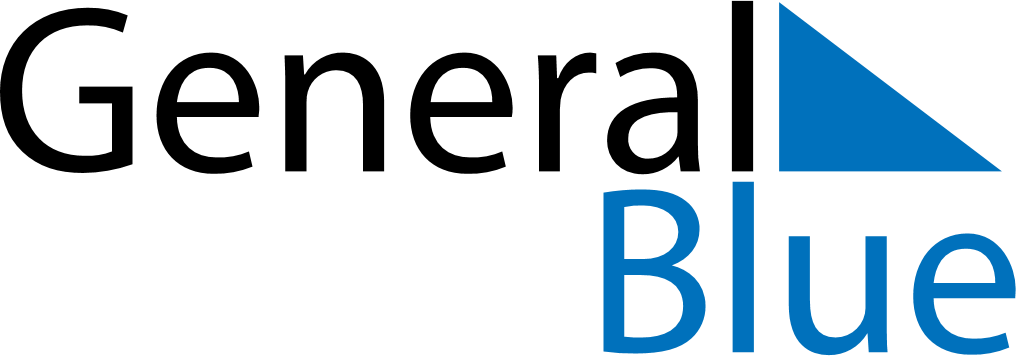 December 2026December 2026December 2026December 2026ZimbabweZimbabweZimbabweSundayMondayTuesdayWednesdayThursdayFridayFridaySaturday12344567891011111213141516171818192021222324252526Unity DayChristmas DayChristmas DayBoxing Day2728293031